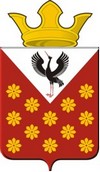                                                                                          Раздел I. Постановления главы Краснополянского сельского поселенияСвердловская областьБайкаловский районПостановлениеглавы муниципального образованияКраснополянское сельское поселениеот  06 февраля  2020 года  №  13Об утверждении Программы профилактики нарушений обязательных требований при осуществлении муниципального контроля, осуществляемого  на территории муниципального образования Краснополянское сельское поселение на 2020 год и плановый период 2021-2022 годов	В соответствии с частью 1 статьи 8.2 Федерального закона от 26 декабря 2008 года N 294-ФЗ «О защите прав юридических лиц и индивидуальных предпринимателей при осуществлении государственного контроля (надзора) и муниципального контроля», Постановлением Правительства Российской Федерации от 26 декабря 2018 года N 1680 «Об утверждении общих требований к организации и осуществлению органами государственного контроля (надзора), органами муниципального контроля мероприятий по профилактике нарушений обязательных требований, требований, установленных муниципальными правовыми актами» и руководствуясь протестом и.о. прокурора Байкаловского района от 03.02.2020 №2-792в-19, постановляю:	1. Утвердить Программу профилактики нарушений обязательных требований в сфере муниципального контроля, осуществляемого на территории муниципального образования Краснополянское сельское поселение на 2020 год и плановый период 2021-2022 годов (прилагается).	2. Постановление главы муниципального образования Краснополянское сельское поселение от 19.12.2019 №184 «Об утверждении Программы профилактики нарушений обязательных требований при осуществлении муниципального контроля, осуществляемого на территории муниципального образования Краснополянское сельское поселение на 2020 год» признать утратившим силу.	3.Опубликовать настоящее Постановление в Информационном вестнике Краснополянского сельского поселения и разместить на сайте муниципального образования в сети «Интернет» www.krasnopolyanskoe.ru	4.   Контроль за исполнением настоящего постановления  оставлю за собой.Глава Краснополянского сельского поселения                                                                                                                                                                А.Н. КошелевУтвержденаПостановлением главы МОКраснополянское сельское поселениеот 06.02.2020 №13Программапрофилактики нарушений обязательных требований в сфере муниципального контроля, осуществляемого на территории муниципального образования Краснополянское сельское поселение на 2020 год и плановый период 2021-2022 годов1. Общие положения (аналитическая часть)	1.1. Настоящая Программа разработана в целях организации администрацией МО Краснополянское сельское поселение профилактики нарушений обязательных требований, требований, установленных муниципальными правовыми актами (далее - профилактика нарушений обязательных требований).	1.2. Профилактика нарушений обязательных требований проводится в рамках осуществления следующих видов муниципального контроля:	1.2.1. Муниципальный жилищный контроль;	1.2.2. Муниципальный контроль за сохранностью автомобильных дорог местного значения в границах муниципального образования Краснополянское сельское поселение;	1.2.3. Муниципальный контроль за соблюдением Правил благоустройства муниципального образования Краснополянское сельское поселение;	1.2.4. Муниципальный контроль за соблюдением законодательства в области розничной продажи алкогольной продукции;	1.2.5.Муниципальный  контроль  в области торговой деятельности на территории муниципального образования.	1.3. Настоящая программа утверждена для реализации мероприятий в 2020 году и плановых периодах 2021-2022 годов.	1.4. Обзор по видам муниципального контроля.	1.4.1. Муниципальный жилищный контроль.	Муниципальный жилищный контроль осуществляется в соответствии с законодательством Российской Федерации в порядке, установленном нормативными правовыми актами субъектов Российской Федерации, а также принятыми в соответствии с ними нормативными правовыми актами органов местного самоуправления Краснополянского  сельского поселения.	В силу действия положений ст. 20 Жилищного кодекса РФ в отношении управляющих компаний, осуществляющих деятельность на основании лицензии, муниципальный жилищный контроль в настоящее время не осуществляется, в отношении вышеуказанных юридических лиц и индивидуальных предпринимателей осуществляется лицензионный контроль со стороны органов государственного жилищного надзора.	В рамках профилактических мероприятий на официальном сайте администрации муниципального образования Краснополянское сельское поселение в сети Интернет ежегодно размещается план проверок юридических лиц и индивидуальных предпринимателей администрацией МО Краснополянское сельское поселение, размещены перечни и тексты правовых актов, содержащих требования, оценка соблюдения которых, является предметом муниципального жилищного контроля, реестр подконтрольных субъектов, результаты проведенных проверок, обобщение практики осуществления муниципального контроля за 2019 год с указанием наиболее часто встречающихся случаев нарушений установленных требований и рекомендации для недопущения аналогичных нарушений со стороны подконтрольных субъектов, в случаях внесения изменений в действующие нормативные акты в перечни правовых актов вносятся соответствующие поправки. 	Результатом проведенных профилактических мероприятий является повышение уровня информированности подконтрольных субъектов о действующих требованиях в сфере жилищных отношений на территории городского округа, повышение общего уровня правовой культуры. 	Несоблюдение требований законодательства в сфере жилищных отношений влечет за собой риски нарушения прав (в том числе - жилищных прав), свобод и иных законных интересов участников жилищных правоотношений, снижения уровня комфортности условий проживания граждан, потенциальную угрозу их жизни и здоровью.	1.4.2. Муниципальный контроль за сохранностью автомобильных дорог местного значения в границах муниципального образования Краснополянское сельское поселение.	Предметом муниципального контроля за сохранностью автомобильных дорог местного значения в границах муниципального образования Краснополянское сельское поселение является соблюдение индивидуальными предпринимателями, юридическими лицами, их руководителями и должностными лицами требований действующего законодательства и муниципальных правовых актов об обеспечении сохранности автомобильных дорог местного значения при осуществлении дорожной деятельности и использовании автомобильных дорог.	Реестр подконтрольных субъектов по данному виду муниципального контроля размещен на официальном сайте администрации МО Краснополянское сельское поселение в сети Интернет (www.krasnopolyanskoe.ru) в разделе Муниципальный контроль// Реестры подконтрольных субъектов (объектов). 	В период с 2016 по 2020 годы в соответствии со статьями 26.1., 26.2. Федерального закона от 26.12.2008 № 294-ФЗ «О защите прав юридических лиц и индивидуальных предпринимателей при осуществлении государственного контроля (надзора) и муниципального контроля» плановые проверки в отношении юридических лиц, индивидуальных предпринимателей, отнесенных к субъектам малого и среднего предпринимательства, не проводятся. На 2020 год проведение проверок в рамках осуществления муниципального контроля за сохранностью автомобильных дорог местного значения в границах муниципального образования Краснополянское сельское поселение не запланировано.	В рамках профилактических мероприятий на официальном сайте администрации МО Краснополянское сельское поселение в сети Интернет ежегодно размещается план проверок юридических лиц и индивидуальных предпринимателей администрацией МО Краснополянское сельское поселение, размещены перечни и тексты правовых актов, содержащих требования, оценка соблюдения которых, является предметом муниципального контроля за сохранностью автомобильных дорог местного значения в границах муниципального образования Краснополянское сельское поселение, реестр подконтрольных субъектов, результаты проведенных проверок, обобщение практики осуществления муниципального контроля за 2019 год с указанием наиболее часто встречающихся случаев нарушений установленных требований и рекомендации для недопущения аналогичных нарушений со стороны подконтрольных субъектов, в случаях внесения изменений в действующие нормативные акты в перечни правовых актов вносятся соответствующие поправки. 	Результатом проведенных профилактических мероприятий является повышение уровня информированности подконтрольных субъектов о действующих требованиях в сфере обеспечения сохранности автомобильных дорог местного значения. 	Несоблюдение требований законодательства в сфере обеспечения сохранности автомобильных дорог местного значения в границах муниципального образования Краснополянское сельское поселение влечет за собой риски повреждения автомобильных дорог местного значения, преждевременного разрушения элементов автомобильных дорог, снижения уровня безопасности дорожного движения на территории муниципального образования Краснополянское сельское поселение.	1.4.3.Муниципальный контроль за соблюдением Правил благоустройства муниципального образования Краснополянское сельское поселение.	Предметом муниципального контроля является проверка соблюдения юридическими лицами и индивидуальными предпринимателями требований, установленных Правилами благоустройства территории Краснополянского сельского поселения и иными муниципальными правовыми актами Краснополянского сельского поселения в сфере благоустройства.	В период с 2016 по 2020 годы в соответствии со статьями 26.1., 26.2. Федерального закона от 26.12.2008 № 294-ФЗ «О защите прав юридических лиц и индивидуальных предпринимателей при осуществлении государственного контроля (надзора) и муниципального контроля» плановые проверки в отношении юридических лиц, индивидуальных предпринимателей, отнесенных к субъектам малого и среднего предпринимательства, не проводятся. На 2020 год проведение проверок в рамках осуществления муниципального контроля в сфере благоустройства не запланировано.	В рамках профилактических мероприятий на официальном сайте администрации МО Краснополянское сельское поселение в сети Интернет ежегодно размещается план проверок юридических лиц и индивидуальных предпринимателей администрацией МО Краснополянское сельское поселение, размещены перечни и тексты правовых актов, содержащих требования, оценка соблюдения которых, является предметом муниципального контроля в сфере благоустройства, реестр подконтрольных субъектов, результаты проведенных проверок, обобщение практики осуществления муниципального контроля за 2019 год с указанием наиболее часто встречающихся случаев нарушений установленных требований и рекомендации для недопущения аналогичных нарушений со стороны подконтрольных субъектов, в случаях внесения изменений в действующие нормативные акты в перечни правовых актов вносятся соответствующие поправки. 	Результатом проведенных профилактических мероприятий является повышение уровня информированности подконтрольных субъектов о действующих требованиях в сфере благоустройства на территории городского округа, повышение общего уровня правовой культуры. 	Несоблюдение требований Правил благоустройства влечет за собой риск снижения уровня комфортности условий проживания граждан, а также ухудшения санитарного и эстетического состояния территории муниципального образования Краснополянское сельское поселение.	1.4.4. Муниципальный контроль за соблюдением законодательства в области розничной продажи алкогольной продукции.	Предметом муниципального контроля в области розничной продажи алкогольной продукции является проверка выполнения юридическими лицами, осуществляющими розничную продажу алкогольной продукции, требований, установленных действующим законодательством в части соблюдения  установленных расстояний от стационарных торговых объектов до прилегающих территорий, на которых не допускается розничная продажа алкогольной продукции. Реестр подконтрольных субъектов по данному виду муниципального контроля размещен на официальном сайте администрации МО Краснополянское сельское поселение в сети Интернет (www.krasnopolyanskoe.ru) в разделе Муниципальный контроль// Реестры подконтрольных субъектов (объектов). 	В период с 2016 по 2020 годы в соответствии со статьями 26.1., 26.2. Федерального закона от 26.12.2008 № 294-ФЗ «О защите прав юридических лиц и индивидуальных предпринимателей при осуществлении государственного контроля (надзора) и муниципального контроля» плановые проверки в отношении юридических лиц, индивидуальных предпринимателей, отнесенных к субъектам малого и среднего предпринимательства, не проводятся. На 2020 год проведение проверок в рамках осуществления муниципального контроля в области розничной продажи алкогольной продукции на территории муниципального образования Краснополянское сельское поселение не запланировано.	В рамках профилактических мероприятий на официальном сайте администрации МО Краснополянское сельское поселение в сети Интернет ежегодно размещается план проверок юридических лиц и индивидуальных предпринимателей администрацией МО Краснополянское сельское поселение, размещены перечни и тексты правовых актов, содержащих требования, оценка соблюдения которых, является предметом муниципального контроля в области розничной продажи алкогольной продукции, реестр подконтрольных субъектов, результаты проведенных проверок, обобщение практики осуществления муниципального контроля за 2019 год с указанием встречающихся случаев нарушений, установленных требований и рекомендации для недопущения аналогичных нарушений со стороны подконтрольных субъектов. В случаях внесения изменений в действующие нормативные акты, в перечни правовых актов вносятся соответствующие поправки. 	Результатом проведенных профилактических мероприятий является повышение уровня информированности подконтрольных субъектов о действующих требованиях законодательства в области розничной продажи алкогольной продукции на территории муниципального образования Краснополянское сельское поселение, повышение общего уровня правовой культуры. 	Несоблюдение требований законодательства в области розничной продажи алкогольной продукции (продажа алкогольной продукции на прилегающих территориях к организациям и (или) объектам, на которых не допускается розничная продажа алкогольной продукции на территории муниципального образования Краснополянское сельское поселение, может привести к росту потребления алкоголя среди детей и молодежи, а также повысить криминогенную обстановку в муниципальном образовании Краснополянском сельском поселении.	1.4.5.Муниципальный  контроль  в области торговой деятельности на территории муниципального образования.	Предметом муниципального контроля в области торговой деятельности является соблюдение юридическими лицами, индивидуальными предпринимателями, местом нахождения и (или) осуществления, деятельности которых является территория муниципального образования Краснополянское сельское поселение, требований, установленных муниципальными правовыми актами Краснополянского сельского поселения торговой деятельности, а также выполнение ранее выданных органом муниципального контроля предписаний об устранении выявленных нарушений, предупреждение, выявление и пресечение нарушений вышеуказанных требований юридическими лицами либо индивидуальными предпринимателями. Реестр подконтрольных субъектов по данному виду муниципального контроля размещен на официальном сайте администрации муниципального образования Краснополянское сельское поселение в сети Интернет (www.krasnopolyanskoe.ru) в разделе Муниципальный контроль// Реестры подконтрольных субъектов (объектов). 	В период с 2016 по 2020 годы в соответствии со статьями 26.1., 26.2. Федерального закона от 26.12.2008 № 294-ФЗ «О защите прав юридических лиц и индивидуальных предпринимателей при осуществлении государственного контроля (надзора) и муниципального контроля» плановые проверки в отношении юридических лиц, индивидуальных предпринимателей, отнесенных к субъектам малого и среднего предпринимательства, не проводятся. На 2020 год проведение проверок в рамках осуществления муниципального контроля в области торговой деятельности на территории муниципального образования Краснополянское сельское поселение не запланировано.	В рамках профилактических мероприятий на официальном сайте администрации МО Краснополянское сельское поселение в сети Интернет ежегодно размещается план проверок юридических лиц и индивидуальных предпринимателей администрацией МО Краснополянское сельское поселение, размещены перечни и тексты правовых актов, содержащих требования, оценка соблюдения которых, является предметом муниципального контроля в области торговой деятельности, реестр подконтрольных субъектов, результаты проведенных проверок, обобщение практики осуществления муниципального контроля за 2019 год с указанием встречающихся случаев нарушений, установленных требований и рекомендации для недопущения аналогичных нарушений со стороны подконтрольных субъектов. В случаях внесения изменений в действующие нормативные акты, в перечни правовых актов вносятся соответствующие поправки. 	Результатом проведенных профилактических мероприятий является повышение уровня информированности подконтрольных субъектов о действующих требованиях законодательства в области торговой деятельности на территории муниципального образования Краснополянское сельское поселение, повышение общего уровня правовой культуры. 	Несоблюдение требований законодательства в области торговой деятельности влечет за собой риск причинения вреда жизни и здоровью граждан, животным, растениям и окружающей среде, не обеспечения потребностей населения в качественной продукции, а также снижение уровня жизни граждан.	1.5. Целями Программы являются:	1.5.1. Повышение прозрачности системы муниципального контроля.	1.5.2. Предупреждение нарушений подконтрольными субъектами обязательных требований, требований, установленных муниципальными правовыми актами, включая устранение причин, факторов и условий, способствующих возможному нарушению обязательных требований.	1.5.3. Мотивация к добросовестному поведению подконтрольных субъектов, и, как следствие, снижение количества нарушений обязательных требований.	1.5.4. Разъяснение подконтрольным субъектам обязательных требований.	1.5.5. снижение уровня ущерба охраняемым законом ценностям.	1.6. Задачами программы являются:	1.6.1. укрепление системы профилактики нарушений обязательных требований, требований, установленных муниципальными правовыми актами;	1.6.2. выявление причин, факторов и условий, способствующих нарушениям обязательных требований, требований, установленных муниципальными правовыми актами;	1.6.3. разработка мероприятий, направленных на устранение и предупреждение нарушений обязательных требований, требований, установленных муниципальными правовыми актами;	1.6.4. повышение правосознания и правовой культуры подконтрольных субъектов.2. План мероприятий по профилактике нарушений юридическими лицами и индивидуальными предпринимателями обязательных требований, требований, установленных муниципальными правовыми актами на 2020 год 3. Проект плана мероприятий по профилактике нарушений юридическими лицами и индивидуальными предпринимателями обязательных требований, установленных муниципальными правовыми актами на 2021 - 2022 годы4. Отчетные показатели для оценки эффективности реализации мероприятий Программы профилактики нарушений юридическими лицами и индивидуальными предпринимателями обязательных требований, требований, установленных муниципальными правовыми актами за 2020 годОценка эффективности профилактических мероприятий осуществляется по итогам опроса. Опрос проводится среди лиц, в отношении которых проводились проверочные мероприятия, иных подконтрольных лиц и лиц, участвующих в проведении профилактических мероприятий. Опрос проводится силами должностных лиц органа муниципального контроля с использованием разработанной ими анкеты.Результаты опроса и информация о достижении отчетных показателей реализации Программы за отчетный период размещается на официальном сайте муниципального образования Краснополянское сельское поселение  в сети «Интернет»: www.krasnopolyanskoe.ru5. Проект отчетных показателей для оценки эффективности реализации мероприятий Программы профилактики нарушений юридическими лицами и индивидуальными предпринимателями обязательных требований, требований, установленных муниципальными правовыми актами за 2021-2022 годы___________________________________________________________________________________________________________________________________________________________________________Свердловская областьБайкаловский районПостановлениеглавы муниципального образованияКраснополянское сельское поселениеот  10 февраля  2020 года  №  16 О мероприятиях, направленных на  предотвращение пожаров, спасение людей и имущества от пожаров на территории муниципального образования Краснополянское сельское поселение в 2020 годуВ соответствии с требованиями Федеральных законов от 6 октября 2003 года № 131-ФЗ «Об общих принципах организации местного самоуправления в Российской Федерации», от 21 декабря 1994 года № 69-ФЗ «О пожарной безопасности», Закона  Свердловской области от 15 июля 2005 года № 82-ОЗ «Об обеспечении пожарной безопасности на территории Свердловской области», в целях реализации мер по предотвращению пожаров, спасению людей и имущества от пожаров на территории муниципального образования Краснополянское сельское поселение ПОСТАНОВЛЯЮ:1. Утвердить перечень мероприятий, направленных на предотвращение пожаров, спасение людей и имущества от пожаров на территории муниципального образования Краснополянское сельское поселение в 2020 году (прилагается).2. Проведение мероприятий и их финансирование осуществлять в порядке, установленном постановлением главы сельского поселения от 28.12.2015года№ 137 «Об учёте денежных обязательств, подлежащих исполнению за счёт средств бюджета сельского поселения».3. Контроль за исполнением настоящего постановления возложить на заместителя главы администрации (по вопросам ЖКХ и местному хозяйству) Снигирёва А.Н.Глава Краснополянского   сельского поселения                                                                                                                                                                            А.Н. КошелевПриложение № 1УТВЕРЖДЕНОпостановлением главы Краснополянского сельскогоПоселения от 10.02.2020 г. № 16ПЕРЕЧЕНЬмероприятий, направленных на предотвращение пожаров,  спасение людей и имущества от пожаров в пожароопасный период  в 2020 году___________________________________________________________________________________________________________________________________________________________________________Свердловская областьБайкаловский районПостановлениеглавы муниципального образованияКраснополянское сельское поселениеот  10 февраля  2020 года  № 26О создании рабочей группы по вопросам оказания имущественной поддержки субъектам малого и среднего предпринимательствав муниципальном образовании Краснополянское сельское поселениеВ соответствии с Федеральными законами от 6 октября 2003 года № 131-ФЗ «Об общих принципах организации местного самоуправления в Российской Федерации», от 24 июля 2007 года № 209-ФЗ «О развитии малого и среднего предпринимательства в Российской Федерации», в целях оказания имущественной поддержки субъектам малого и среднего предпринимательства на территории Краснополянского сельского поселения, руководствуясь Уставом Краснополянского сельского поселения ПОСТАНОВЛЯЮ:1. Создать рабочую группу по вопросам оказания имущественной поддержки субъектам малого и среднего предпринимательства на территории Краснополянского сельского поселения в составе согласно приложению №1.2. Утвердить Положение о рабочей группе по вопросам оказания имущественной поддержки субъектам малого и среднего предпринимательства на территории Краснополянского сельского поселения (приложение №2).3. Настоящее постановление подлежит опубликованию в «Информационном вестнике» и размещению на официальном сайте www.krasnopolyanskoe.ru.4. Контроль за выполнением настоящего постановления возложить на заместителя главы администрации (по социальным вопросам) А.Б. Нуртазинову.Глава Краснополянского сельского поселения                                                                                                                                                                         А.Н. Кошелев        		    Приложение № 1к Постановлению главы МОКраснополянское сельское поселениеот 10.02.2020  № 26 Состав рабочей группы по вопросам оказания имущественной поддержки субъектам малого и среднего предпринимательства на территории  муниципального образования Краснополянское сельское поселениеПредседатель рабочей группы:- Заместитель главы администрации (по социальным вопросам) Краснополянского сельского поселения.Секретарь рабочей группы:- Специалист 1 категории (по имущественным и земельным отношениям) администрации Краснополянского сельского поселения.Члены рабочей группы:-  Заместитель главы администрации (по вопросам ЖКХ и местному хозяйству) Краснополянского сельского поселения- Специалист 1 категории (по юридическим вопросам);- Начальник финансово-экономического отдела.Приложение № 2УтвержденоПостановлением главы МОКраснополянское сельское поселениеот 02.02.2020  № 26 Положение    о рабочей группе по вопросам оказания имущественной поддержки субъектам малого и среднего предпринимательства на территории Краснополянского сельского поселенияГлава 1. Общие положения          1. Настоящее Положение определяет порядок деятельности рабочей группы по вопросам оказания имущественной поддержки субъектам малого и среднего предпринимательства на территории Краснополянского сельского поселения  (далее – рабочая группа).          2. Рабочая группа по вопросам оказания имущественной поддержки субъектам малого и среднего предпринимательства Краснополянского сельского поселения  в своей деятельности руководствуется действующим законодательством и настоящим Положением.         3. В состав рабочей группы входят представители администрации Краснополянского сельского поселения.        4. Рабочая группа осуществляет свою деятельность на постоянной основе.        5. Целями деятельности рабочей группы являются:         1) обеспечение единого подхода к организации оказания имущественной поддержки субъектам малого и среднего предпринимательства в рамках реализации положений Федерального закона от 24 июля 2007 года № 209-ФЗ «О развитии малого и среднего предпринимательства в Российской Федерации»;         2) выявление источников для пополнения перечня муниципального имущества, предназначенного для оказания имущественной поддержки субъектам малого и среднего предпринимательства на территории Краснополянского сельского поселения.         6. Рабочая группа осуществляет свою деятельность на принципах равноправия ее членов, коллегиальности принятия решений и гласности.Глава 2. Задачи рабочей группы7. Основными задачами рабочей группы являются:            1) анализ действующих механизмов оказания имущественной поддержки субъектам малого и среднего предпринимательства на территории Краснополянского сельского поселения  и оценка их эффективности;           2) выработка согласованных решений по совершенствованию действующих механизмов оказания имущественной поддержки субъектам малого и среднего предпринимательства на территории Краснополянского сельского поселения;           3) разработка методических рекомендаций, содержащих единые требования к организации оказания имущественной поддержки субъектам малого и среднего предпринимательства в рамках реализации положений Федерального закона от 24 июля 2007 года №209-ФЗ «О развитии малого и среднего предпринимательства в Российской Федерации»;          4) взаимодействие с федеральными органами власти, а также с акционерным обществом «Федеральная корпорация по развитию малого и среднего предпринимательства» по вопросам оказания имущественной поддержки субъектам малого и среднего предпринимательства.Глава 3. Функции рабочей группы8. Рабочая группа осуществляет следующие функции:            1) выявление муниципального имущества, пригодного для формирования и дополнения перечня муниципального имущества, предназначенного для оказания имущественной поддержки субъектам малого и среднего предпринимательства на территории Краснополянского сельского поселения;            2) рассматривает предложения о включении муниципального имущества в перечень муниципального имущества, предназначенного для оказания имущественной поддержки субъектам малого и среднего предпринимательства на территории Краснополянского сельского поселения;             3) готовит предложения по включению муниципального имущества в перечень муниципального имущества, предназначенного для оказания имущественной поддержки субъектам малого и среднего предпринимательства на территории Краснополянского сельского поселения;             4) информирование субъектов малого и среднего предпринимательства посредством размещения информации на официальном сайте Краснополянского сельского поселения;             5) иные функции, предусмотренные нормативными правовыми актами, регулирующими вопросы оказания имущественной поддержки.Глава 4. Права  рабочей группы9. Рабочая группа имеет право:1) запрашивать информацию, необходимую для осуществления своей деятельности;2) привлекать к работе заинтересованных лиц, не являющихся членами рабочей группы;3) рассматривать на своих заседаниях вопросы в соответствии с компетенцией рабочей группы, принимать соответствующие решения.Глава 5. Состав и организация деятельности рабочей группы10. Рабочая группа состоит из председателя рабочей группы, заместителя председателя рабочей группы, секретаря рабочей группы и членов рабочей группы.11. В заседаниях рабочей группы могут принимать участие приглашенные заинтересованные лица, в том числе представители субъектов малого и среднего предпринимательства, с правом совещательного голоса.12. Председатель рабочей группы:1) утверждает повестку заседаний рабочей группы и порядок работы рабочей группы;2) председательствует на заседаниях рабочей группы;3) дает поручения членам рабочей группы;4) принимает решения по оперативным вопросам деятельности рабочей группы, которые возникают в ходе ее работы;5) представляет рабочую группу во взаимоотношениях с органами государственной власти, иными органами, должностными лицами, организациями и общественными объединениями;6) подписывает протоколы заседаний рабочей группы.13. Секретарь рабочей группы:1) осуществляет организационные мероприятия, связанные с подготовкой заседаний рабочей группы;2) доводит до сведения членов рабочей группы повестку дня заседания рабочей группы;3) информирует членов рабочей группы о времени и месте проведения заседаний;4) организует подготовку материалов к заседаниям рабочей группы, а также проектов ее решений;5) оформляет протоколы заседаний рабочей группы.В случае отсутствия секретаря рабочей группы его полномочия осуществляет один из членов рабочей группы, назначенный председательствующим на заседании рабочей группы.14. Члены рабочей группы:1) вносят предложения по повестке дня заседаний рабочей группы;2) представляют секретарю материалы по вопросам, подлежащим рассмотрению на заседании рабочей группы;3) участвуют в заседаниях рабочей группы и обсуждении рассматриваемых на них вопросов;4) участвуют в голосовании по обсуждаемым на заседаниях рабочей группы вопросам;5) участвуют в подготовке и принятии решений рабочей группы.15. Заседания рабочей группы проводятся по мере необходимости, но не реже одного раза в год.16. Повестка очередного заседания рабочей группы направляется членам рабочей группы не позднее чем за три рабочих дня до даты, на которую назначено очередное заседание рабочей группы.17. Заседание рабочей группы считается правомочным, если на нем присутствует не менее половины ее членов. При отсутствии кворума рабочей группы созывается повторное заседание рабочей группы.18. Члены рабочей группы участвуют в ее заседаниях без права замены. В случае отсутствия члена рабочей группы на заседании он имеет право представить свое мнение по рассматриваемым вопросам в письменной форме.19. Решения рабочей группы принимаются большинством голосов присутствующих на заседании членов рабочей группы. В случае равенства голосов решающим является голос председателя рабочей группы.20. Протоколы оформляются секретарем рабочей группы в течение 3 рабочих дней со дня проведения заседаний.В протоколе указываются:1) дата, время и место проведения заседания рабочей группы;2) номер протокола;3) список членов рабочей группы, принявших участие в обсуждении вопросов, рассматриваемых на заседании рабочей группы, а также список приглашенных на заседание рабочей группы лиц;4) принятые на заседании рабочей группы решения;5) итоги голосования на заседании рабочей группы.Протокол подписывают председательствующий на заседании рабочей группы и секретарь рабочей группы.21. Члены рабочей группы имеют право выражать особое мнение по рассматриваемым на заседаниях рабочей группы вопросам, которое заносится в протокол заседания рабочей группы или приобщается к протоколу в письменной форме.22. Решения, принятые на заседаниях рабочей группы, доводятся до членов рабочей группы и всех заинтересованных лиц в течение 3 рабочих дней с даты подписания протокола.______________________________________________________________________________________________________________________________Свердловская областьБайкаловский районПостановлениеглавы муниципального образованияКраснополянское сельское поселениеот  21 февраля  2020 года  № 29Об утверждении бюджетного прогноза муниципальногообразования Краснополянское сельское поселение на долгосрочный период до 2025 года В соответствии с пунктом 5 статьи 25 главы 3 решения Думы Краснополянского сельского поселения от 27.12.2013 № 24 «Об утверждении Положения о бюджетном процессе в муниципальном образовании Краснополянское сельское поселение» (с изменениями, внесенными решениями от 25.12.2014 № 81, от 28.12. 2015 № 138, от 29.06.2016 № 179, от 29.07.2016 № 183, от 26.09.2017 № 5, от 27.11.2017 № 19, от 25.09.2019 № 111), Постановлением Администрации муниципального образования Краснополянское сельское поселение от 29.08.2016 № 190 «Об утверждении Порядка разработки и утверждения бюджетного прогноза муниципального образования Краснополянское сельское поселение»,  ПОСТАНОВЛЯЮ:Утвердить бюджетный прогноз муниципального образования Краснополянское сельское поселение на долгосрочный период до 2025 года (прилагается). 	2. Опубликовать настоящее Постановление в Информационном вестнике Краснополянского сельского поселения и разместить на сайте муниципального образования в сети «Интернет» www.krasnopolyanskoe.ru.3. Контроль за исполнением настоящего Постановления оставляю за собой.Главы Краснополянского сельского поселения                                                                                                                                                                 А.Н. КошелевУТВЕРЖДЕН Постановлением Главы МО Краснополянское сельское поселение от 21.02.2020 года № 29БЮДЖЕТНЫЙ ПРОГНОЗ  МО КРАСНОПОЛЯНСКОЕ СЕЛЬСКОЕ ПОСЕЛЕНИЕ  НА ДОЛГОСРОЧНЫЙ ПЕРИОД ДО 2025 ГОДАБюджетный прогноз МО Краснополянское сельское поселение на долгосрочный период до 2025 года (далее - бюджетный прогноз) разработан с учетом основных направлений бюджетной и налоговой политики Краснополянского сельского поселения. Бюджетный прогноз разработан в условиях налогового и бюджетного законодательства, действующего на момент его составления.Целью долгосрочного бюджетного планирования в Краснополянском сельском поселении является обеспечение предсказуемости динамики доходов и расходов бюджета муниципального образования, что позволяет оценивать факторы, влияющие на изменение объема доходов и расходов. Основная задача долгосрочного бюджетного планирования состоит в увязке проводимой бюджетной политики с задачами по созданию долговременной устойчивости экономики, сохранению и повышению уровня и качества жизни населения Краснополянского поселения.Бюджетная политика Краснополянского сельского поселения на предстоящий период должна в полной мере учитывать прогнозируемые риски развития экономики поселения и предусматривать меры по ослаблению их влияния на качество жизни граждан.На долгосрочный период основными направлениями работы должны стать мероприятия, обеспечивающие бюджетную устойчивость и экономическую стабильность. В целом долгосрочная бюджетная политика по формированию доходов бюджета будет основана на следующих подходах: 1) создание благоприятных условий для осуществления предпринимательской и инвестиционной деятельности как основных источников наполняемости бюджета налоговыми и неналоговыми доходами;2) способствование росту экономических показателей, привлечению инвестиций и капитальных вложений за счет собственных источников хозяйствующих субъектов всех форм собственности; 3) совершенствование порядка урегулирования задолженности по налогам и сборам;4) упорядочивание системы налоговых льгот (налоговых расходов) и строгаякоординация с целями и задачами муниципальных программ Байкаловского района; 5) повышение эффективности использования муниципального имущества. Налоговая система, а также доходы от управления имуществом должны обеспечить достижение основной цели – формирование бюджетных доходов в объемах, необходимых для исполнения расходных обязательств. При формировании и реализации бюджетной политики необходимо исходить из решения следующих основных задач:обеспечение долгосрочной устойчивости и сбалансированности местного бюджета; 2) выбор и расстановка приоритетов расходов на ключевых социально-экономических направлениях Краснополянского сельского поселения;3) повышение эффективности использования бюджетных средств, в том числе путем выполнения мероприятий по оздоровлению муниципальных финансов и оптимизации расходов. Необходимо осуществлять взвешенный подход к принятию новых расходных обязательств и избавляться от неэффективных бюджетных расходов.При исполнении местного бюджета необходимо обеспечить максимальную экономию бюджетных средств за счет их рационального использования.4) осуществление мероприятий, направленных на повышение эффективности социально-экономической политики муниципального образования.Направления и мероприятия социально-экономической политики, реализуемые в рамках муниципальных программ, должны иметь надежное финансовое обеспечение. Должны быть определены объемы финансовых ресурсов, необходимые для достижения конкретных целей и определенных результатов.5) повышение эффективности оказания муниципальных услуг; 6) обеспечение открытости бюджетного процесса и вовлечение в него граждан, проживающих на территории Краснополянского поселения.Повышение уровня информационной прозрачности деятельности органов местного самоуправления МО Краснополянское сельское поселение, принимающих участие в подготовке проекта бюджета, исполнении местного  бюджета и составлении бюджетной отчетности, способствует повышению качества их работы и системы управления общественными финансами в целом. 7) осуществление взвешенной долговой политики, направленной на:недопущение роста муниципального долга Краснополянского сельского поселения за счет последовательного сокращения дефицита местного бюджета;планирование и осуществление муниципальных заимствований исходя из необходимости безусловного исполнения расходных и долговых обязательств Краснополянского сельского поселения;минимизацию расходов на обслуживание долговых обязательств Краснополянского сельского поселения.В условиях экономической нестабильности наиболее негативными последствиями и рисками для бюджета муниципального образования являются:1) высокий уровень дефицита местных бюджетов, рост муниципального долга;2) ужесточение условий для муниципальных заимствований;3) сокращение межбюджетных трансфертов из федерального и областного бюджетов;4) передача дополнительных расходных обязательств на муниципальный уровень;5) изменение налогового и бюджетного законодательства Российской Федерации и Свердловской области.Мероприятия по минимизации бюджетных рисков:1) повышение доходного потенциала Краснополянского сельского поселения;2) максимальное наполнение доходной части местного бюджета для осуществления социально значимых расходов (на культуру, физическую культуру и спорт, социальную поддержку населения);3) поддержание экономически безопасного уровня муниципального долга Краснополянского сельского поселения;4) активное участие в привлечении средств федерального и областного бюджетов, в том числе в рамках муниципальных и государственных программ.Прогноз основных характеристик муниципального бюджета и Показатели финансового обеспечения муниципальных программ МО Краснополянское сельское поселение за счет средств местного бюджета представлены в приложении к бюджетному прогнозу.Приложение ПРОГНОЗ   ОСНОВНЫХ ХАРАКТЕРИСТИК БЮДЖЕТА   МО КРАСНОПОЛЯНСКОЕ СЕЛЬСКОЕ ПОСЕЛЕНИЕ                                                                                                                                                                                                          (тыс. рублей)ПОКАЗАТЕЛИФИНАНСОВОГО ОБЕСПЕЧЕНИЯ МУНИЦИПАЛЬНЫХ ПРОГРАМММО КРАСНОПОЛЯНСКОЕ СЕЛЬСКОЕ ПОСЕЛЕНИЕ НА ПЕРИОД ИХ ДЕЙСТВИЯ ЗА СЧЕТСРЕДСТВ БЮДЖЕТА МО КРАСНОПОЛЯНСКОЕ СЕЛЬСКОЕ ПОСЕЛЕНИЕ                                                                                                                                                                                                                                 (тыс. рублей)Свердловская областьБайкаловский районПостановлениеглавы муниципального образованияКраснополянское сельское поселениеот  25 февраля  2020 года  №  31О внесении изменений в  Условия размещения нестационарных  торговых объектов на территории муниципального образования Краснополянское сельское поселение, утвержденные Постановлением главы муниципального образования Краснополянское сельское поселение № 75 от 24.05.2019 года(в редакции Постановления главы МО Краснополянское сельское поселение от 26.11.2019 №170)	На основании Постановления Правительства Свердловской области от 06.02.2020 №55-ПП «О внесении изменений в Порядок размещения нестационарных торговых объектов на территории Свердловской области, утвержденный Постановлением Правительства Свердловской области от 14.03.2019 N 164-ПП»,  руководствуясь,  Уставом  Краснополянского сельского поселения, постановляю:	1. Внести в Условия размещения нестационарных торговых объектов на территории муниципального образования Краснополянское сельское поселение, утвержденные Постановлением главы муниципального образования Краснополянское сельское поселение № 75 от 24.05.2019 года (в редакции Постановления главы МО Краснополянское сельское поселение от 26.11.2019 №170) следующие изменения:	1.1. В подпункте 2 пункта 5 слова «торговую деятельность» заменить словами «деятельность, приносящую доход»;	1.2. В абзаце первом подпункта 1 пункта 14 слова «,не превышающий 9 месяцев с даты утверждения настоящих Условий,» заменить словами «до 01.07.2020»;	1.3. В абзаце первом подпункта 2 пункта 14 слова «,не превышающий 9 месяцев с даты вступления настоящих Условий,» заменить словами «до 01.07.2020»2. Опубликовать настоящее Постановление в Информационном вестнике Краснополянского сельского поселения и разместить на сайте муниципального образования в сети «Интернет» www.krasnopolyanskoe.ru.3. Контроль за исполнением настоящего Постановления возложить                              на заместителя главы администрации по социальным вопросам Нуртазинову А.Б.Глава Краснополянского сельского поселения                                                                                                                                                                А.Н. Кошелев___________________________________________________________________________________________________________________Свердловская областьБайкаловский районПостановлениеглавы муниципального образованияКраснополянское сельское поселениеот  04 марта  2020 года  №  37-ПО назначении публичных слушаний о внесении изменений в Правила землепользования и застройки муниципального образования Краснополянское сельское поселение (в том числе в карту градостроительного зонирования)	В соответствии с Градостроительным и Земельным кодексами Российской Федерации, Федеральным законом от 06.10.2003 № 131-ФЗ "Об общих принципах организации местного самоуправления в Российской Федерации", Уставом Краснополянского сельского поселения постановляю:       1. Назначить публичные слушания о внесении изменений в Правила землепользования и застройки муниципального образования Краснополянское сельское поселение, Байкаловский муниципальный район Свердловской области, в части изменения наименования  территориальной зоны земельного участка с ЗОП (зона общего пользования) разрешенное использование улично-дорожная сеть, на ОД (К) Общественно-деловая зона (комплексная) с разрешенным использованием: амбулаторно-поликлиническое обслуживание,  в отношении земельного участка, расположенного  по адресу:   Свердловская область, Байкаловский район с. Шадринка, ул. им. Н.И.Лаптева, 2а, кадастровый номер земельного участка 66:05:3201001:311. Публичные слушания назначить  на 16 часов 00 минут «08» апреля 2020 года;      2.  Создать Организационный комитет в следующем составе: А.Н.Кошелев –  Глава Администрации  Краснополянского сельского поселения; Э.А. Шевелева– специалист 1 категории; А.Б. Нуртазинова– заместитель Главы администрации; П.А Глухих. – ведущий специалист администрации по Байкаловскому муниципальному району.	3. Организационному комитету осуществить прием заявок, предложений и рекомендаций по выносимому проекту Постановления Главы муниципального образования Краснополянского сельского поселения до 16 часов 00 минут «07» апреля  2020 года по адресу: 623881, Свердловская область, Байкаловский район, с.Краснополянское,  ул. Советская, д. 26, кабинет главы МО;                                                                                                 	4. Опубликовать настоящее Постановление в газете "Информационный вестник" МО Краснополянское сельское поселение и путем размещения его полного текста на официальном сайте Краснополянского сельского поселения: www.krasnopolyanskoe.ru.;	5.Контроль исполнения настоящего Постановления возложить на специалиста 1 категории  администрации муниципального образования Краснополянского сельского поселения   Э.А. Шевелеву.Глава  муниципального образования   Краснополянское сельское поселение          			                                                                        	А.Н.Кошелев__________________________________________________________________________________________________________________________________________                                                                                         Раздел II.  Распоряжения  главы Краснополянского сельского поселенияСвердловская областьБайкаловский районРаспоряжение главы муниципального образованияКраснополянское сельское поселениеот  06 февраля  2020 года  № 4-рО внесении изменений в  Положение о составлении и публикации документа «Бюджет для граждан», утвержденное Распоряжением Администрации муниципального образования Краснополянское сельское поселение от 20.10.2017 №165   (с изм. от 01.02.2019 № 7)Руководствуясь Приказом Министерства финансов Российской Федерации от 22.09.2015 № 145н «Об утверждении Методических рекомендаций по предоставлению бюджетов субъектов Российской Федерации и местных бюджетов и отчетов об их исполнении в доступной для граждан форме»,  в целях реализации принципа прозрачности (открытости) бюджетной системы Российской Федерации и обеспечения полного и доступного информирования граждан о бюджете МО Краснополянское сельское поселение:Внести в Положение о составлении и публикации документа «Бюджет для граждан», утвержденное Распоряжением Администрации МО Краснополянское сельское поселение от 20.10.2017 №165 (с изм. от 01.02.2019 № 7), следующие изменения:в пункте 2 Главы 1 слова «, оперативную информацию о ходе исполнения бюджета текущего года» исключить;пункт 4 Главы 1 отменить;пункт 8 Главы 2 изложить в следующей редакции:«8. Бюджет для граждан, составленный на основе решения о бюджете, публикуется не позднее одного месяца после размещения решения о бюджете на сайте в сети Интернет.»;пункт 15 Главы 3 изложить в следующей редакции:«15. Бюджет для граждан, составленный на основе решения об исполнении бюджета, публикуется не позднее одного месяца после размещения решения об исполнении бюджета на сайте в сети Интернет.»;1.5 пункт 17 Главы 3 изложить в следующей редакции:«17. Раздел «Вводная часть» имеет следующую структуру: определение Бюджет для граждан, цель создания; информация о количестве внесенных в отчетном году изменений в решение о бюджете, реквизиты решений о внесении изменений в решение о бюджете; информация о достигнутых показателях социально-экономического развития МО Краснополянское сельское поселение за отчетный период в сопоставлении с предыдущим периодом;основные параметры бюджета МО Краснополянское сельское поселение (план, факт).»;1.6 пункт 18 Главы 3 изложить в следующей редакции:«18. Раздел «Исполнение бюджета по доходам» содержит следующие данные: информация об объеме поступлений в бюджет муниципального образования Краснополянское сельское поселение за отчетный год (план, факт); информация о структуре доходов бюджета МО Краснополянское сельское поселение за отчетный год; информация о поступивших налоговых и неналоговых доходах в расчете на одного жителя МО Краснополянское сельское поселение за отчетный период в сопоставлении с предыдущим периодом; информация о поступлениях в разрезе налоговых и неналоговых доходов МО Краснополянское сельское поселение (план, факт).»;1.7 пункт 19 Главы 3 изложить в следующей редакции:«19. Раздел «Исполнение бюджета по расходам, в том числе итоги реализации муниципальных программ» содержит следующие данные:информация о расходах бюджета МО Краснополянское сельское поселение  (план, факт);информация о структуре расходов бюджета МО Краснополянское сельское поселение  в отчетном году по отраслям и в разрезе экономических статей;информация о структуре расходов  бюджета МО Краснополянское сельское поселение  в отчетном году в  разрезе  муниципальных программ;итоги исполнения бюджета по расходам в отчетном году в разрезе муниципальных программ и непрограммных расходов;информация о муниципальных программах МО Краснополянское сельское поселение за отчетный год и мероприятиях, профинансированных в рамках программ; информация о показателях эффективности реализации муниципальных программ МО Краснополянское сельское поселение ;Информация о расходах бюджета в расчете на одного жителя.».1.8 Главу 4 отменить.	2. Контроль исполнения настоящего Распоряжения возложить на специалиста 1 категории Русакову Ларису Юрьевну.3. Настоящее Распоряжение опубликовать в Информационном вестнике Краснополянского сельского поселения и разместить на сайте муниципального образования в сети «Интернет» www.krasnopolyanskoe.ruГлава муниципального образования  Краснополянское  сельское поселение		                                                                                                          А.Н. Кошелев_______________________________________________________________________________________________________________________________________________________________Учредители:  Дума Краснополянского сельского поселения, Администрация муниципального образования Краснополянское сельское поселение.Год основания издания: 2016 г.; статус  издания:  периодическое печатное   издание;    адрес администрации  МО Краснополянского сельского поселения: 623881, Свердловская область, Байкаловский район,  с. Краснополянское, ул. Советская, 26, тел\факс  8 (34362) 9-33-22,   www.krasnopolyanskoe.ru;  дата подписания  номера газеты в печать: 05.03.2020  г.;  формат бумаги: А3;  объем издания 9  листов;  тираж  25 экземпляров,   председатель редакционного совета  - Нуртазинова Айжан Бектасовна  8(34362) 9-33-68№ п/пНаименование мероприятияСрок выполненияОтветственные лица 
 за исполнение1.Размещение на официальном сайте органов местного самоуправления Краснополянского сельского поселения в сети «Интернет» перечней нормативных правовых актов или их отдельных частей, содержащих обязательные требования, оценка соблюдения которых является предметом муниципального контроля, а также текстов, соответствующих нормативных правовых актовв течении 2020 года (по мере необходимости)Должностные лица Администрации МО Краснополянское сельское поселение, уполномоченные на осуществление муниципального контроля в соответствующих сферах деятельности2.Информирование подконтрольных субъектов по вопросам соблюдения обязательных требований, установленных муниципальными правовыми актами,  в том числе посредством разработки и опубликования руководств по соблюдению обязательных требований, требований, установленных муниципальными правовыми актами, проведения семинаров и конференций, разъяснительной работы в средствах массовой информации и иными способами.В случае изменения обязательных требований, требований, установленных муниципальными правовыми актами, подготовка и распространение комментариев о содержании новых нормативных правовых актов, устанавливающих обязательные требования, требования, установленные муниципальными правовыми актами, внесенных изменениях в действующие акты, сроках и порядке вступления их в действие, а также рекомендаций о проведении необходимых организационных, технических мероприятий, направленных на внедрение и обеспечение соблюдения обязательных требований, требований, установленных муниципальными правовыми актами.в течении 2020 года(по мере необходимости)Должностные лица Администрации МО Краснополянское сельское поселение, уполномоченные на осуществление муниципального контроля в соответствующих сферах деятельности3.Регулярное обобщение (не реже одного раза в год)практики осуществления видов муниципального контроля и размещение на официальном сайте муниципального образования Краснополянское сельское поселение в сети «Интернет» соответствующих обобщений, в том числе с указанием наиболее часто встречающихся случаев нарушений обязательных требований, требований, установленных муниципальными правовыми актам, с рекомендациями в отношении мер, которые должны приниматься гражданами, юридическими лицами, индивидуальными предпринимателями в целях недопущения таких нарушений1 квартал текущего года(за предыдущий календарный год)Должностные лица Администрации МО Краснополянское сельское поселение, уполномоченные на осуществление муниципального контроля в соответствующих сферах деятельности4.Выдача предостережений о недопустимости нарушения обязательных требований, требований, установленных муниципальными правовыми актами,в соответствии с частями 5 - 7 статьи 8.2 Федерального закона от 26 декабря 2008 г. №  294-ФЗ "О защите прав юридических лиц и индивидуальных предпринимателей при осуществлении государственного контроля (надзора) и муниципального контроля", если иной порядок не установлен федеральным законом.при выявлении нарушений Должностные лица Администрации МО Краснополянское сельское поселение, уполномоченные на осуществление муниципального контроля в соответствующих сферах деятельности5.Организация и проведениеспециальных профилактическихмероприятий, направленных напредупреждение причинениявреда, возникновениечрезвычайных ситуацийприродного и техногенного характера, проведение которыхпредусмотрено порядкамиорганизации и осуществления муниципального контроляв течение года (по мере необходимости)Должностные лица Администрации МО Краснополянское сельское поселение, уполномоченные на осуществление муниципального контроля в соответствующих сферах деятельности№ п/пНаименование мероприятияСрок выполненияОтветственные лица 
 за исполнение1.Информирование юридических лиц, индивидуальных предпринимателей по вопросам соблюдения обязательных требований, требований, установленных муниципальными правовыми актами, в том числе посредством разработки и опубликования руководств по соблюдению обязательных требований, требований, установленных муниципальными правовыми актами, проведения семинаров и конференций, разъяснительной работы в средствах массовой информации и иными способами. В случае изменения обязательных требований, требований, установленных муниципальными правовыми актами, подготовка и распространение комментариев о содержании новых нормативных правовых актов, устанавливающих обязательные требования, требования, установленные муниципальными правовыми актами, внесенных изменениях в действующие акты, сроках и порядке вступления их в действие, а также рекомендаций о проведении необходимых организационных, технических мероприятий, направленных на внедрение и обеспечение соблюдения обязательных требований, требований, установленных муниципальными правовыми актамив течение календарного годаДолжностные лица Администрации МО Краснополянское сельское поселение, уполномоченные на осуществление муниципального контроля в соответствующих сферах деятельности2. Обеспечение регулярного (не реже одного раза в год) обобщения практики осуществления в соответствующей сфере деятельности муниципального контроля и размещение на официальном сайте муниципального образования Краснополянское сельское поселение в сети Интернет соответствующих обобщений, в том числе с указанием наиболее часто встречающихся случаев нарушений обязательных требований, требований, установленных муниципальными правовыми актами с рекомендациями в отношениимер, которые должны приниматься юридическими лицами, индивидуальными предпринимателями в целях недопущения таких нарушений1 квартал текущего года(за предыдущий календарный год)Должностные лица Администрации МО Краснополянское сельское поселение, уполномоченные на осуществление муниципального контроля в соответствующих сферах деятельности3.Выдача предостережений о недопустимости нарушения обязательных требований, требований установленных муниципальными правовыми актами в соответствии с порядком, установленным федеральным закономв течение календарного года (по необходимости)Должностные лица Администрации МО Краснополянское сельское поселение, уполномоченные на осуществление муниципального контроля в соответствующих сферах деятельности№ п/пНаименование показателяЗначение показателя1231Доля проверок, по итогам которых нарушений не выявлено, по отношению к общему количеству проведенных проверок в отчетном периодеУвеличение значения по сравнению с предыдущим отчетным периодом, (%)2Выполнение профилактических мероприятий, указанных в разделе 2 ПрограммыНе менее 90 %3Информированность подконтрольных субъектов о содержании обязательных требований, требований, установленных муниципальными правовыми актами Не менее 80% опрошенных4Количество поступивших от подконтрольных субъектов жалоб по фактам недоступности информации об установленных обязательных требованиях, требованиях, установленных муниципальными правовыми актами по осуществляемым видаммуниципального контроля в отчетном периодеСнижение значения по сравнению с предыдущим отчетным периодом, (%)№ п/пНаименование показателяЗначение показателя1231Доля проверок, по итогам которых нарушений не выявлено, по отношению к общему количеству проведенных проверок в отчетном периодеУвеличение значения по сравнению с предыдущим отчетным периодом, (%)2Выполнение профилактических мероприятий, указанных в разделе 2 ПрограммыНе менее 100 %3Информированность подконтрольных субъектов о содержании обязательных требований, требований, установленных муниципальными правовыми актами Не менее 90% опрошенных4Количество поступивших от подконтрольных субъектов жалоб по фактам недоступности информации об установленных обязательных требованиях, требованиях, установленных муниципальными правовыми актами по осуществляемым видам муниципального контроля в отчетном периодеСнижение значения по сравнению с предыдущим отчетным периодом, (%)№п/пМероприятияВсего     стоимость(руб.)123    1.Противопожарное опахивание прилегающих к лесу территорий населённых пунктов Краснополянского сельского поселения             306 400    2.Обеспечение безопасности людей на водных объектах, предотвращение несчастных случаев на водоёмах             194 406N строкиПоказатель2020год2021год2022год2023год2024год2025годБюджет МО Краснополянское сельское поселениеБюджет МО Краснополянское сельское поселениеБюджет МО Краснополянское сельское поселениеБюджет МО Краснополянское сельское поселениеБюджет МО Краснополянское сельское поселениеБюджет МО Краснополянское сельское поселениеБюджет МО Краснополянское сельское поселениеОбщий объем доходов74 441,865 847,666 356,569 674,373 158,076 815,9Общий объем расходов74 441,865 847,666 356,569 674,373 158,076 815,9Дефицит/профицит------Муниципальный долг МО Краснополянское сельское поселение на первое января0,00,00,00,00,00,0N п/пНаименование муниципальной программыРасходы местного бюджета на финансовое обеспечение реализациимуниципальных программРасходы местного бюджета на финансовое обеспечение реализациимуниципальных программРасходы местного бюджета на финансовое обеспечение реализациимуниципальных программРасходы местного бюджета на финансовое обеспечение реализациимуниципальных программРасходы местного бюджета на финансовое обеспечение реализациимуниципальных программРасходы местного бюджета на финансовое обеспечение реализациимуниципальных программN п/пНаименование муниципальной программы2020год2021 год2022 год2023 год2024 год2025годМуниципальная программа «Социально-экономическое развитие Краснополянского сельского поселения» на 2015-2024 годы71096,460861,459650,947247,947458,947458,9ИТОГО71096,460861,459650,947247,947458,947458,9